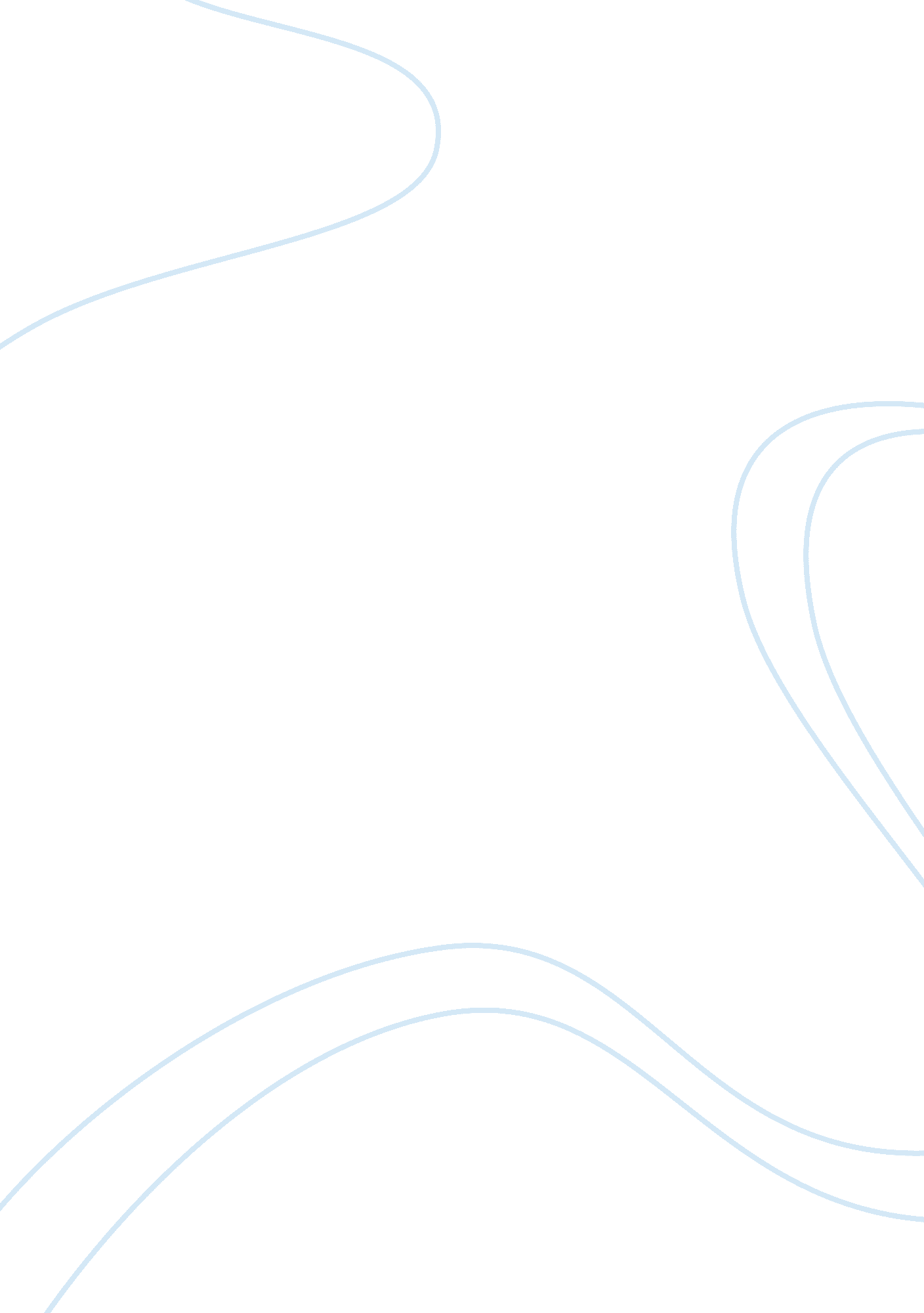 Employee protectionsBusiness, Human Resources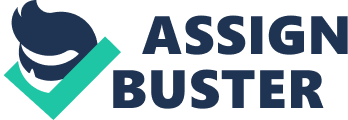 Therefore, the family is blaming the wrong company for the death of their loved one, which may be because they are not aware of the contract terms between the two companies. This shows that the family should focus their blame towards the excavating company because it was entirely responsible for the methods that were being used while undertaking the project. In addition, Pugh was an employee of the excavating company but not the airport. Therefore, the blame should not be directed towards the airport for the mere fact that the victim was working in the airport at the time of the accident. Moreover, the safety of the employees is the responsibility of the employers. Bearing in mind that the investigations found out that there was a discrepancy in the way that the project was being undertaken, it would be clear that the entity that was responsible for the accident is the excavating company. If the family sues the excavating company, they would have a strong case and the possibilities of winning would be elevated. The excavating company would have a slim chance of winning since it is responsible for its employees and the project sites. 